Общая информация о центре "Точка роста"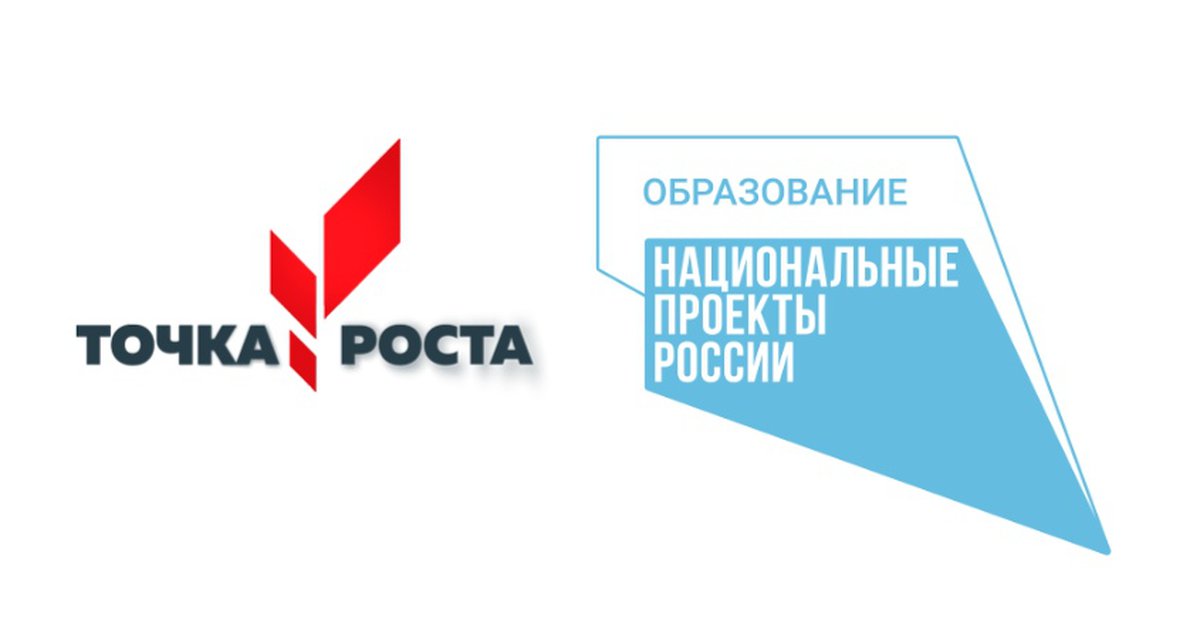 Центр образования естественно-научной направленности «Точка роста»" создан 01.09.2022 года на базе МКОУ СОШ с.п. Приречное в рамках плана мероприятий федерального проекта «Современная школа» национального проекта «Образование» для реализации основных и дополнительных общеобразовательных программам естественно-научной и технологической направленностей.Центры «Точка роста» на базе общеобразовательных организаций сельской местности и малых городов создаются для формирования условий для повышения качества общего образования, в том числе за счет обновления учебных помещений, приобретения современного оборудования, повышения квалификации педагогических работников и расширения практического содержания реализуемых образовательных программ.Центры «Точка роста» создаются при поддержке Министерства просвещения Российской Федерации Логотип национального проекта «Образование» и ссылка на соответствующий раздел на официальном сайте Минпросвещения России https://edu.gov.ru/national-project Официальная символика и адрес сайта Минпросвещения России https://edu.gov.ru/Адрес сайта Федерального оператора - Федерального государственного автономного учреждения "Центр просветительских инициатив Министерства просвещения Российской Федерации» - https://mpcenter.ru/Региональным координатором мероприятий по созданию центров образования естественно-научной и технологической направленностей «Точка роста» является Министерство просвещения, науки и по делам молодежи Кабардино-Балкарской Республики.Адрес сайта регионального координатора: edu.kbr.ruИнформация о национальном проекте «Образование» размещена на сайте Министерства просвещения Российской Федерации по ссылке: https://edu.gov.ru/national-project/.Центр «Точка роста» станет частью образовательной среды МКОУ СОШ с.п. Приречное Функции Центра:·Участие в реализации основных общеобразовательных программ в части предметных областей «Естественно-научные предметы»;·Реализация разноуровневых дополнительных общеобразовательных программ естественно-научной направленности, а также иных программ в рамках внеурочной деятельности;·Обеспечение создания, апробации и внедрения модели равного доступа к современным общеобразовательным программам естественно-научного и технологического профилей;·Внедрение сетевых форм реализации программ дополнительного образования; ·Организация внеурочной деятельности в учреждении, разработка соответствующих образовательных программ;·Вовлечение учащихся и педагогов в проектную деятельность; ·Обеспечение реализации мер по непрерывному развитию педагогических и управленческих кадров, включая повышение квалификации руководителя и педагогов Центра, реализующих основные и дополнительные общеобразовательные программы естественно-научного, технологического профилей;·Реализация мероприятий по информированию и просвещению населения в области естественно-научных и технологических компетенций; ·Информационное сопровождение учебно-воспитательной деятельности Центра, системы внеурочных мероприятий с совместным участием детей, педагогов, родительской общественности, в том числе на сайте МКОУ «СОШ» с.п. Приречное и иных информационных ресурсах; ·Содействие созданию и развитию общественного движения учащихся, направленного на личностное развитие, социальную активность через проектную деятельность, различные программы дополнительного образования;  В образовательном центре естественно-научной и технологической направленностям «Точка роста» МКОУ «СОШ» с.п. Приречное будет осуществляться единый подход к общеобразовательным программам, составленным в соответствии с предметными областями: «Естественно-научные предметы».